Don’t Miss It!What:   	Hospice of Dayton Foundation 2013 Golf Classic TournamentWhen:  	June 10, 2013Where: 	Sycamore Creek Country Club	      	8300 Country Club Lane	      	Springboro, OH 45066Why:	All proceeds for this event support Hospice of Dayton’s extraordinary care and services that we provide to our patients and families each and every day of the year.Cost:  	$250 per golfer; $1,000 per foursomeBe the first to secure your spot at the 8th Annual Golf Classic! Enjoy a day of golf at one of the Miami Valley’s most beautiful and challenging golf courses. Join us for lunch and a fun-filled 18-hole scramble at this top-tier golf outing. Everyone ends up a winner at this event with challenges and prizes at every hole. Back in the clubhouse, continue the day with cocktails, hors d’oeuvres, a silent auction and a sit-down awards’ dinner. Order of the day:11:00 am 		Driving range opens11:30 am		Registration begins and lunch is served on the patio  1:00 pm  		Shotgun start  5:30 pm 		19th hole social gathering    6:00-7:30 pm	         Dinner buffet & awards banquetThe 2013 Golf Classic is limited to a maximum of 124 players, so hurry and register by filling out the registration form and returning it to Hospice of Dayton Foundation!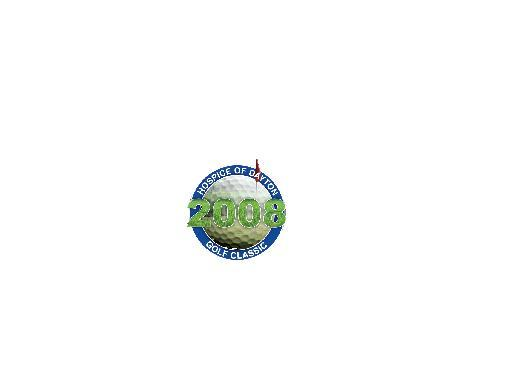 2013 Hospice of DaytonGolf Classic RegistrationReturn to:Marsha BernardHospice of Dayton Foundation324 Wilmington Ave.Dayton, OH 45420mbernard@hospiceofdayton.org or call:  937-781-1311 $250 per Golfer$1,000 per FoursomeMethod of Payment – Requested by May 15, 2013Check (Payable to Hospice of Dayton Foundation)Please send an InvoiceCredit Card (circle one below) Amount of Charge: $_________________________Visa		    MasterCard		Discover                   AmExName as it Appears on Card: ________________________________________Company Name: _________________________________________________Address: ________________________________________________________City, State, Zip: ___________________________________________________Telephone: ______________________Email: __________________________Card #: _________________________________________________________Expiration Date:______________ 3 Digit Security Code:___________________My foursome includes these golfers:____________________________		 _____________________________________________________		 ________________________ 